Publicado en 28002/Madrid el 12/04/2012 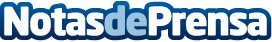 Bangladesh tiene cerca de 700.000 niños en la calleEn el Día Internacional de los niños de la calle, Plan denuncia que en Bangladesh hay más de 680.000 niñosen la calle , la mitad de ellos son menores de 10 años. Plan, organización internacional de protección de derechos de la infancia, mantiene centros de acogida para que los menores puedan gestionar su salida de las calles.Datos de contacto:Plan EspañaNota de prensa publicada en: https://www.notasdeprensa.es/bangladesh-tiene-cerca-de-700000-ninos-en-la-calle Categorias: Solidaridad y cooperación http://www.notasdeprensa.es